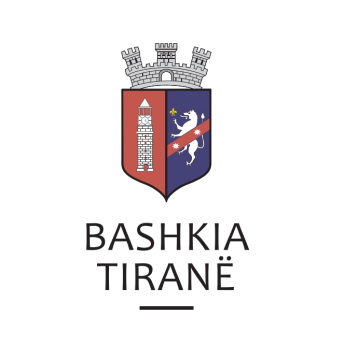      R  E  P U  B  L  I  K  A    E   S  H  Q  I  P  Ë  R  I  S  Ë
  BASHKIA TIRANË
DREJTORIA E PËRGJITHSHME PËR MARRËDHËNIET ME PUBLIKUN DHE JASHTË
DREJTORIA E KOMUNIKIMIT ME QYTETARËTLënda: Kërkesë për publikim lidhur me shpalljen për “Ekzekutim Vullnetar”.Pranë Bashkisë Tiranë ka ardhur kërkesa për shpallje nga Shoqëria Përmbarimore “BAILIFF OFFICERS” sh.p.k., në lidhje me shpalljen e lajmërimit për ekzekutim vullnetar, për debitorin z. Sevin Serjani dhe dorëzanësit  Sevin Serjani PF.Lajmërim për ekzekutim vullnetar:Debitor:                    Sevin SerjaniDorëzanës:               Sevin Serjani PFKreditor:                  Banka “Credins” sh.a.Objekt:                     Kthim kredie Drejtoria e Komunikimit me Qytetarët ka bërë të mundur afishimin e shpalljes për Shoqërinë Përmbarimore “BAILIFF OFFICERS” sh.p.k., në tabelën e shpalljeve të Sektorit të Informimit dhe Shërbimeve për Qytetarët Tiranë.     R  E  P U  B  L  I  K  A    E   S  H  Q  I  P  Ë  R  I  S  Ë
  BASHKIA TIRANË
DREJTORIA E PËRGJITHSHME PËR MARRËDHËNIET ME PUBLIKUN DHE JASHTË
DREJTORIA E KOMUNIKIMIT ME QYTETARËTLënda: Kërkesë për publikim lidhur me shpalljen për “Ekzekutimin vullnetar të titullit ekzekutiv”.Pranë Bashkisë Tiranë ka ardhur kërkesa për shpallje nga Zyra Përmbarimore “Ardael” sh.p.k., në lidhje me shpalljen e njoftimit për “Ekzekutimin vullnetar të titullit ekzekutiv”, për debitoren znj. Lirie Rexhep Haxhiaj.Të dhënat si më poshtë:Kreditor:               Banka Kombëtare Tregtare sh.a.Debitor:                 Lirie Rexhep HaxhiajObjekt:                  Kthim kredie bankare.Drejtoria e Komunikimit me Qytetarët ka bërë të mundur afishimin e shpalljes për Zyrën Përmbarimore “Ardael” sh.p.k., në tabelën e shpalljeve të Sektorit të Informimit dhe Shërbimeve për Qytetarët pranë Bashkisë Tiranë.     R  E  P U  B  L  I  K  A    E   S  H  Q  I  P  Ë  R  I  S  Ë
  BASHKIA TIRANË
DREJTORIA E PËRGJITHSHME PËR MARRËDHËNIET ME PUBLIKUN DHE JASHTË
DREJTORIA E KOMUNIKIMIT ME QYTETARËTLënda: Kërkesë për publikim lidhur me shpalljen “Për shlyerje detyrimi”.Pranë Bashkisë Tiranë ka ardhur kërkesa për shpallje nga Zyra Përmbarimore “Ardael” sh.p.k., në lidhje me shpalljen për shlyerje detyrimi, për debitorin z. Agron Shaban Mersini dhe dorëzanësen znj. Adriana Ndini Mersini.Ju sqarojmë se të dhënat e pronës janë si më poshtë:“Apartament”, me nr. pasurie 5/56+1-3, ZK 8230, vol. 3, faqe 218, sip. 60 m2.Adresa:                      Rruga “Naim Frashëri”, TiranëDrejtoria e Komunikimit me Qyetarët ka bërë të mundur afishimin e shpalljes për Zyrën Përmbarimore “Ardael” sh.p.k., në tabelën e shpalljeve të Sektorit të Informimit dhe Shërbimeve për Qytetarët pranë Bashkisë Tiranë.     R  E  P U  B  L  I  K  A    E   S  H  Q  I  P  Ë  R  I  S  Ë
  BASHKIA TIRANË
DREJTORIA E PËRGJITHSHME PËR MARRËDHËNIET ME PUBLIKUN DHE JASHTË
DREJTORIA E KOMUNIKIMIT ME QYTETARËTLënda: Kërkesë për publikim lidhur me shpalljen e ankandit të dytë publik.Pranë Bashkisë Tiranë ka ardhur kërkesa për shpallje nga SHËRBIMI PËRMBARIMOR “ASTREA”, në lidhje me shpalljen e ankandit për shitjen e sendeve të luajtshme për debitorin z. “Massimiliano Antonio Lacava” P.F. dhe z. Massimiliano Antonio Lacava.Ju sqarojmë se të dhënat janë si më poshtë:Mjet lloji Pirun, marka NISSAN 20 nr. shasie 2KKB2W330   Çmimi fillestar: 	512,400 (pesëqind e dymbëdhjetë mijë e katërqind) Lekë Për sasinë e mallit “veshje dhe këpucë të përdorura”.   Çmimi fillestar: 	1,030,136.8 (një milion e tridhjetë mijë e njëqind e tridhjetë e gjashtë pikë tetë Lekë Drejtoria e Komunikimit me Qytetarët ka bërë të mundur afishimin e shpalljes për SHËRBIMIN PËRMBARIMOR “ASTREA”, në tabelën e shpalljeve të Sektorit të Informimit dhe Shërbimeve për Qytetarët pranë Bashkisë Tiranë.     R  E  P U  B  L  I  K  A    E   S  H  Q  I  P  Ë  R  I  S  Ë
  BASHKIA TIRANË
DREJTORIA E PËRGJITHSHME PËR MARRËDHËNIET ME PUBLIKUN DHE JASHTË
DREJTORIA E KOMUNIKIMIT ME QYTETARËTLënda: Kërkesë për publikim lidhur me shpalljen e ankandit të dytë publik.Pranë Bashkisë Tiranës ka ardhur kërkesa për shpallje nga Përmbaruesi Gjyqësor Privat Shpetim Allamani në lidhje me shëalljen e ankandit për sendin e paluajtshëm.Ju sqarojmë se të dhënat e pronës janë si më poshtë:Pasuria nr. 6/592, vol. 21, fq. 101 (truall+ndërtesë), truall 265 m2, ndërtesë 3- katëshe 308 m2, ZK 8170.Adresa:                 Rruga “Poro Kita” Çmimi fillestar:   15.295.644 (pesëmbëdhjetë milion e dyqind e nëntëdhjetë e pesë mijë e                                gjashtëqind e dyzetë e katër) LekëDrejtoria e Komunikimit me Qytetarët ka bërë të mundur afishimin e shpalljes për Përmbaruesi Gjyqësor Privat Shpetim Allamani, në tabelën e shpalljeve të Sektorit të Informimit dhe Shërbimeve për Qytetarët pranë Bashkisë Tiranës.